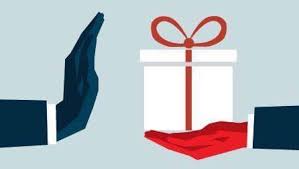 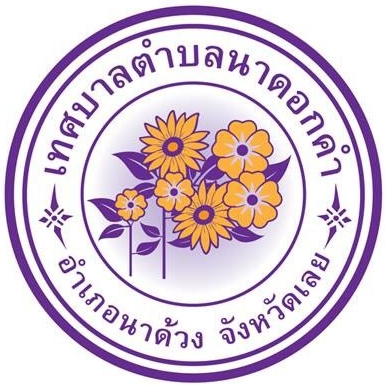 การต่อต้านการทุจริตและประพฤติมิชอบและนโยบายไม่รับของขวัญ (No Gift Policy)“No Gift Policy”“No Gift Policy” เป็นนโยบายในการป้องกันการทุจริตตั้งแต่ต้นทาง เพื่อป้องกันผลประโยชน์ทับซ้อน รวมทั้งเป็นการส่งเสริมให้เจ้าหน้าที่ของรัฐ มีจิตสานึกในการปฏิเสธการรับของขวัญและของกานัลทุกชนิดจากการปฏิบัติหน้าที่ ซึ่งเป็นเรื่องของการสร้างบรรทัดฐานใหม่ทางสังคมในการป้องกันการทุจริต ไม่ใช่เรื่องขอกฎหมายจึงไม่มีสภาพบังคับและหากไม่ปฏิบัติก็ไม่ผิดกฎหมายวัตถุประสงค์1) เพื่อป้องกัน หรือลดโอกาสในการรับสินบน ผลประโยชน์ทับซ้อนในรูปแบบต่างๆ แก่เจ้าหน้าที่ของรัฐหรือหน่วยงานของรัฐ2) เพื่อส่งเสริมให้เจ้าหน้าที่ของรัฐ มีจิตสานึกในการปฏิเสธการรับของขวัญและของกานบัลทุกชนิดจากการปฏิบัติหน้าที่3) เพื่อสร้างวัฒนธรรมองค์กรคุณธรรมและโปร่งใส (Organizationof Integrity) ของระบบราชการให้เข้มแข็งและยั่งยืน4) เพื่อสนับสนุนและยกระดับการดาเนินการภายใต้ยุทธศาสตร์ชาติแผนแม่บทฯ และแผนการปฏิรูปประเทศด้านการป้องกันและปราบปรามการทุจริตและประพฤติมิชอบ รวมทั้งเป็นส่วนหนึ่งของแนวทางในการประเมินคุณธรรมและความโปร่งใสในหน่วยงานภาครัฐ (ITA)กิจกรรมในลักษณะประชุม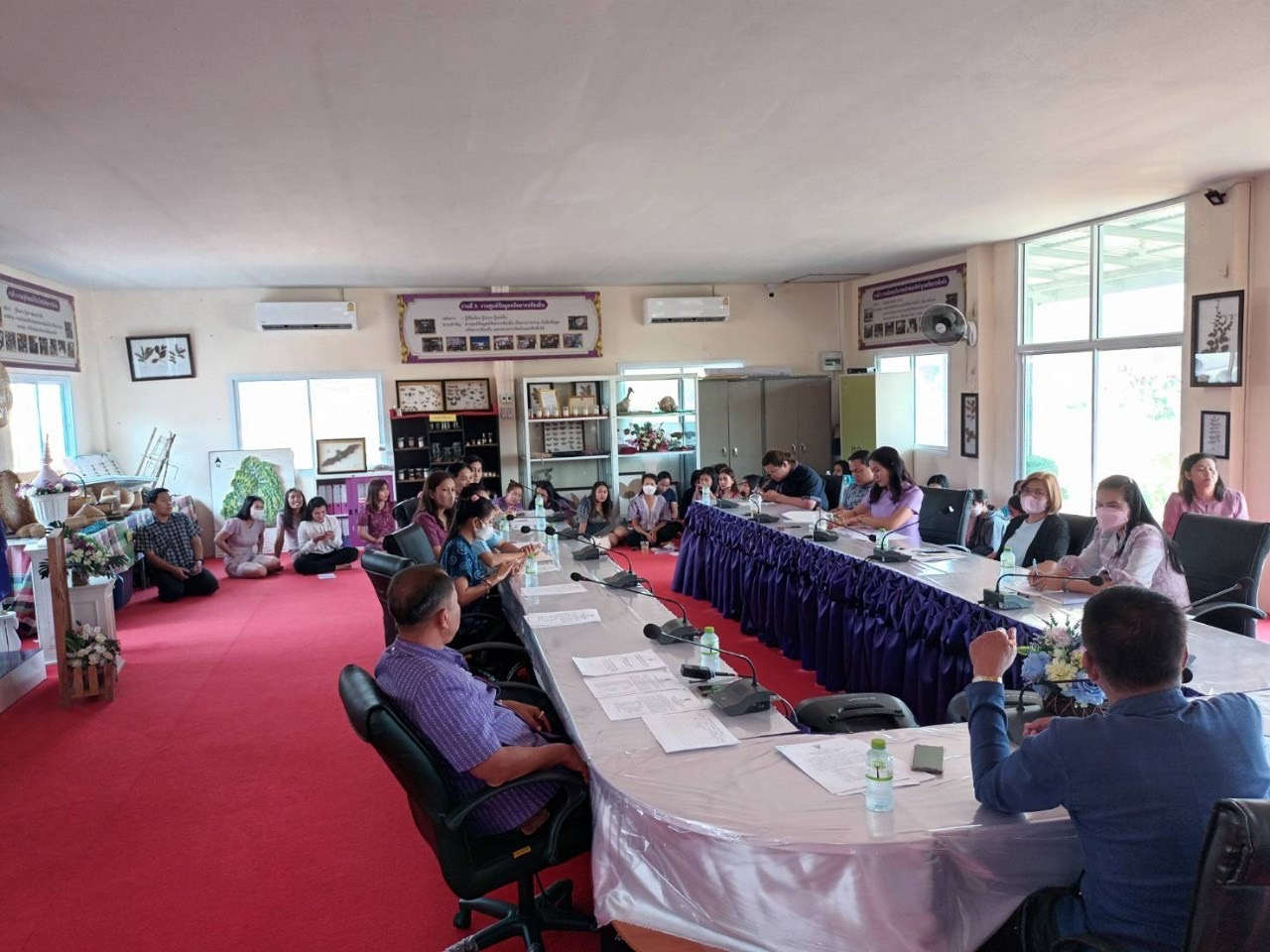 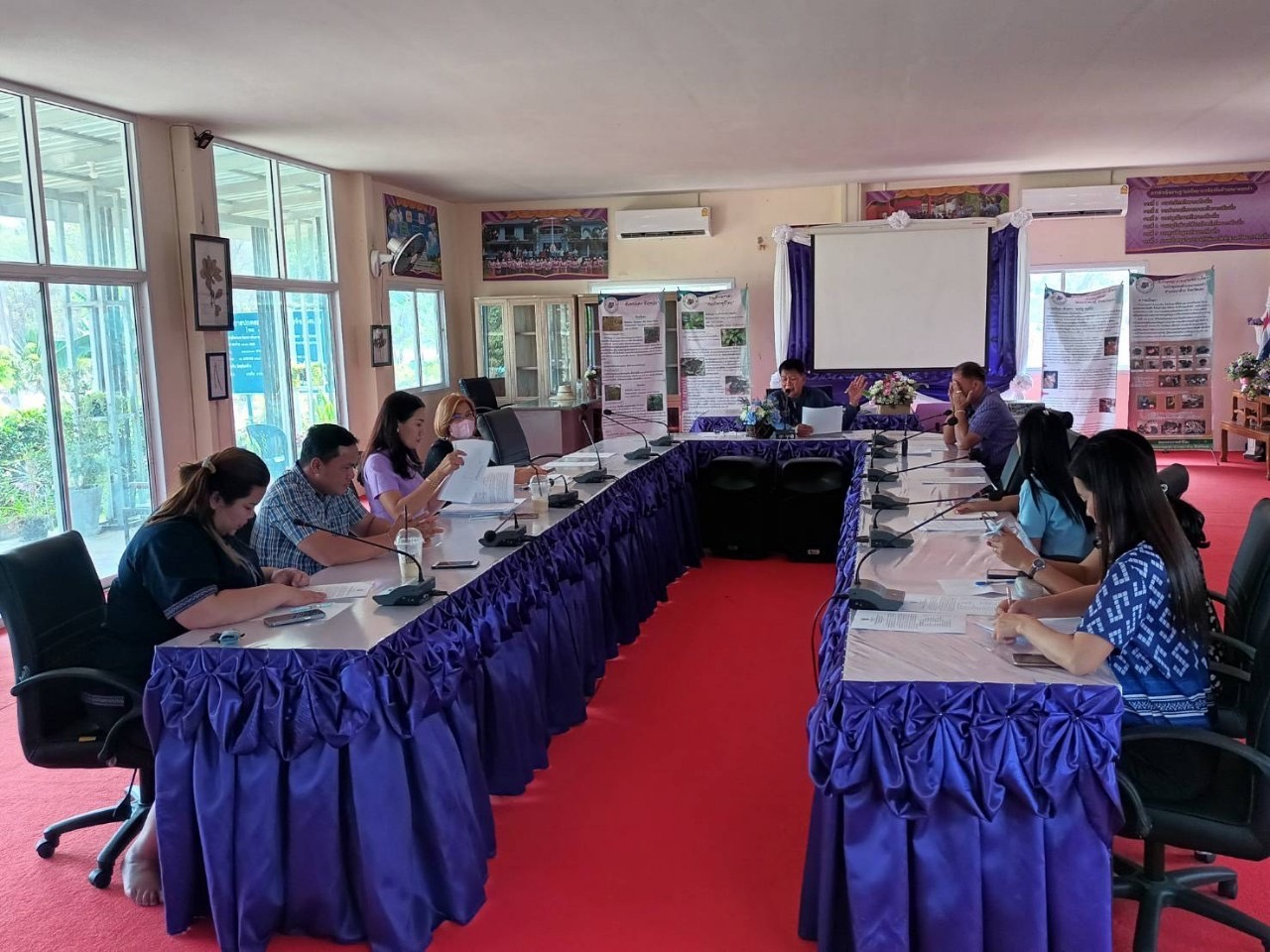 